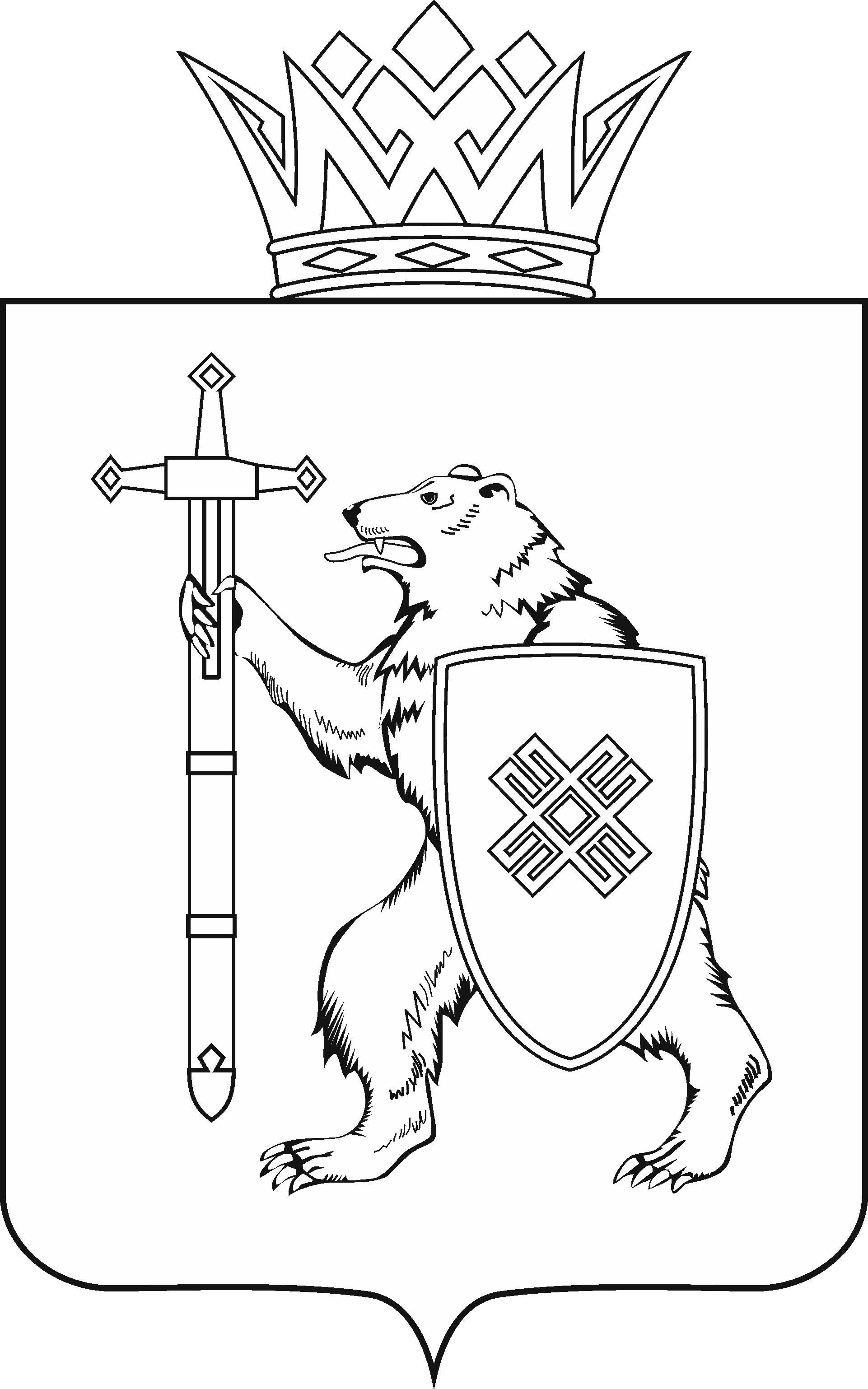 Тел. (8362) 64-14-17, 64-13-99, факс (8362) 64-14-11, E-mail: info@gsmari.ruПРОТОКОЛ № 34ЗАСЕДАНИЯ КОМИТЕТАПОВЕСТКА ДНЯ:О проекте постановления Государственного Собрания Республики 
Марий Эл «О согласовании кандидатуры Гречихо Александра Анатольевича для назначения на должность Первого заместителя Председателя Правительства Республики Марий Эл».Комитет решил:Внести на рассмотрение Государственного Собрания Республики Марий Эл проект постановления Государственного Собрания Республики Марий Эл «О согласовании кандидатуры Гречихо Александра Анатольевича для назначения на должность Первого заместителя Председателя Правительства Республики Марий Эл».О проекте постановления Государственного Собрания Республики Марий Эл «О внесении изменений в Постановление Государственного Собрания Республики Марий Эл «О комитетах Государственного Собрания Республики Марий Эл седьмого созыва».Комитет решил:1. Внести проект постановления Государственного Собрания Республики Марий Эл «О внесении изменений в Постановление Государственного Собрания Республики Марий Эл «О комитетах Государственного Собрания Республики Марий Эл седьмого созыва» на рассмотрение Государственного Собрания Республики Марий Эл (прилагается).2. Направить проект постановления Государственного Собрания Республики Марий Эл «О внесении изменений в Постановление Государственного Собрания Республики Марий Эл «О комитетах Государственного Собрания Республики Марий Эл седьмого созыва» на рассмотрение комитетов Государственного Собрания Республики Марий Эл.О проекте закона Республики Марий Эл «О внесении изменений в Закон Республики Марий Эл «О государственных наградах Республики Марий Эл».Комитет решил:Проект закона Республики Марий Эл «О внесении изменений в Закон Республики Марий Эл «О государственных наградах Республики Марий Эл» требует дополнительного обоснования и доработки.Направить настоящее решение с проектом закона Республики Марий Эл «О внесении изменений в Закон Республики Марий Эл «О государственных наградах Республики Марий Эл» депутатам Государственного Собрания Республики Марий Эл Мирбадалеву А.А. и Потехину В.В.О регистрации изменений в составе фракции «Марийское республиканское отделение Политической партии «КОММУНИСТИЧЕСКАЯ ПАРТИЯ РОССИЙСКОЙ ФЕДЕРАЦИИ» в Государственном Собрании Республики Марий Эл седьмого созыва.Комитет решил:1. Зарегистрировать изменения в составе фракции «Марийское республиканское отделение Политической партии «КОММУНИСТИЧЕСКАЯ ПАРТИЯ РОССИЙСКОЙ ФЕДЕРАЦИИ» в Государственном Собрании Республики Марий Эл седьмого созыва.2. Направить настоящее решение и протокол заседания фракции «Марийское республиканское отделение Политической партии «КОММУНИСТИЧЕСКАЯ ПАРТИЯ РОССИЙСКОЙ ФЕДЕРАЦИИ» 
от 10 сентября 2020 года в информационное управление Аппарата Государственного Собрания Республики Марий Эл для внесения соответствующих изменений в Фонд электронных информационных ресурсов Государственного Собрания Республики Марий Эл.3. Разместить информацию об изменениях в составе фракции «Марийское республиканское отделение Политической партии «КОММУНИСТИЧЕСКАЯ ПАРТИЯ РОССИЙСКОЙ ФЕДЕРАЦИИ» в Государственном Собрании Республики Марий Эл седьмого созыва на официальном сайте Государственного Собрания Республики Марий Эл.О вопросах формирования состава представителей общественности в Квалификационной коллегии судей Республики Марий Эл, назначаемых Государственным Собранием Республики Марий Эл.Комитет решил:1. Утвердить:- мероприятия по подготовке к назначению членов Квалификационной коллегии судей Республики Марий Эл – представителей общественности (прилагаются);- текст сообщения о формировании состава представителей общественности в Квалификационной коллегии судей Республики Марий Эл, назначаемых Государственным Собранием Республики Марий Эл (прилагается).2. Направить текст сообщения Государственного Собрания Республики Марий Эл о формировании состава представителей общественности 
в Квалификационной коллегии судей Республики Марий Эл в газеты «Марийская правда» и «Марий Эл» для опубликования.Проекты федеральных законов:О проекте федерального закона № 978334-7 «О внесении изменения в статью 1 Федерального закона «О днях воинской славы и памятных датах России» (о переименовании дня воинской славы России «3 сентября – День окончания Второй мировой войны (1945 год)» в «3 сентября – День Победы над милитаристской Японией – окончание Второй мировой войны (1945 год)») – внесен депутатами Государственной Думы А.В.Корниенко, В.А.Ганзей, П.С.Дорохиным, Н.В.Коломейцевым, Д.Г.Новиковым, В.Г.Поздняковым, Н.М.Харитоновым.О проекте федерального закона № 1010252-7 «Об обеспечении вызова экстренных оперативных служб по единому номеру «112» и о внесении изменений в отдельные законодательные акты Российской Федерации» - внесен Правительством Российской Федерации.О проекте федерального закона № 1009094-7 «О внесении изменений в отдельные законодательные акты Российской Федерации в части реализации права на судебную защиту нарушенных избирательных прав» - внесен Правительством Российской Федерации.О проекте федерального закона № 985497-7 «О внесении изменения в статью 10 Федерального закона «Об общих принципах организации законодательных (представительных) и исполнительных органов государственной власти субъектов Российской Федерации» (по вопросу совершенствования порядка выдвижения кандидатов, списков кандидатов избирательными объединениями на выборах в законодательные (представительные) органы государственной власти субъектов Российской Федерации) – внесен депутатами Государственной Думы А.Н.Диденко, А.Н.Шериным, А.В.Андрейченко, С.В.Марининым.О проекте федерального закона № 995877-7 «О внесении изменений в статью 37 Федерального закона «Об основных гарантиях избирательных прав и права на участие в референдуме граждан Российской Федерации» (в части сбора подписей с использованием системы «Единый портал государственных и муниципальных услуг (функций)») - внесен депутатами Государственной Думы И.В.Лебедевым, Я.Е.Ниловым, А.Н.Диденко, Д.А.Свищевым, В.Е.Деньгиным, А.Н.Свинцовым.О проекте федерального закона № 1000975-7 «О внесении изменения в статью 2 Федерального закона «Об основных гарантиях избирательных прав и права на участие в референдуме граждан Российской Федерации» (в части дополнения понятия «род занятий» деятельностью кандидата в качестве самозанятого) – внесен депутатами Государственной Думы И.В.Лебедевым, Я.Е.Ниловым, А.Н.Диденко, Д.А.Свищевым, Н.В.Березиным.О проекте федерального закона № 989291-7 «О внесении изменений в Кодекс Российской Федерации об административных правонарушениях» (в части установления административной ответственности за публичные призывы к осуществлению действий, направленных на нарушение территориальной целостности Российской Федерации) – внесен депутатом Государственной Думы П.В.Крашенинниковым; членом Совета Федерации А.А.Клишасом.Законодательные инициативы законодательных (представительных) органов государственной власти субъектов Российской Федерации:О законодательной инициативе Мурманской областной Думы по внесению в Государственную Думу Федерального Собрания Российской Федерации проекта федерального закона «О внесении изменений 
в статьи 7 и 11 Федерального закона «О порядке рассмотрения обращений граждан Российской Федерации».О законодательной инициативе Парламента Республики Северная Осетия – Алания по внесению в Государственную Думу Федерального Собрания Российской Федерации проекта федерального закона «О создании Дигорского межрайонного суда Республики Северная Осетия – Алания и об упразднении Дигорского и Ирафского районных судов Республики Северная Осетия – Алания и образовании постоянного судебного присутствия в составе Дигорского межрайонного суда Республики Северная Осетия – Алания».По вопросам 6 – 14 о проектах федеральных законов и законодательных инициативах законодательных (представительных) органов государственной власти субъекта Российской Федерации, поступивших на рассмотрение Комитета, Комитет решил:Информацию, представленную по данному вопросу, принять к сведению.МАРИИ ЭЛ РЕСПУБЛИКЫН КУГЫЖАНЫШ ПОГЫНЖОЗАКОНОДАТЕЛЬСТВЕКОМИТЕТЛенин проспект, 29-ше, Йошкар-Ола, 424001ГОСУДАРСТВЕННОЕ СОБРАНИЕ РЕСПУБЛИКИ МАРИЙ ЭЛКОМИТЕТ 
ПО ЗАКОНОДАТЕЛЬСТВУЛенинский проспект, 29, г. Йошкар-Ола, 4240017 октября 2020 года 14.30Зал заседанийГосударственного Собрания Республики Марий Эл 